FICHE DE POSTEFilière/Catégorie/Grade (s) :Temps de travail :Horaires de travail :Lieu d’affectation :Service de rattachement :Particularités (mise à disposition individuelle, de service, service commun…) :SUPERIEUR HIERARCHIQUE DIRECTNom / Prénom :Qualité :AGENTS ENCADRES	Oui	☐	Non	☐Si oui, nombre d’agents :Indiquer les services, les agents de la collectivité ou les interlocuteurs externes avec lesquels l’agent peut être en relation dans son espace professionnel.RELATIONS INTERNES : Ex : avec les élus, les services▪ ………………………………………………….	▪ ………………………………………………….▪ ……………………………………………………	▪ ………………………………………………….▪ ………………………………………………….	▪ ………………………………………………….RELATIONS EXTERNES : Ex : préfecture, trésorerie, services du département▪ ………………………………………………….	▪ ………………………………………………….▪ ………………………………………………….	▪ ………………………………………………….▪ ………………………………………………….	▪ ………………………………………………….…………………………………………………………………………………………………………………………………………………………….RESUME DE LA MISSION : (ex : Au sein du service ressources humaines, l’agent est chargé de la paie, de la saisie des éléments fixes et variables, au mandatement)……………………………………………………………………………………………………………………………………………………………………………………………………………………………………………………………………………………………………………………………………………………………………………………………………………………………………………………………………………………….MISSIONS PRINCIPALES :Les missions principales expriment le sens du poste et correspond à ses différentes finalités. Elles permettent de répondre à la question : pourquoi ce poste ?………………………………………………………………………………………………………………………………………………………….………………………………………………………………………………………………………………………………………………………………………………………………………………………………………………………………………………………………………………………………………………………….………………………………………………………………………………………………………………………………………………………………………………………………………………………………………………………………………………………….………………………………………………………………………………………………………………………………………………………….(ex : ▪ Gestion de la paie :Saisit les éléments et les variables de paie,Prépare, suit le calcul et contrôle la paieEffectue le mandatement et les déclarations de cotisations)MISSIONS SPECIFIQUES / TEMPORAIRES………………………………………………………………………………………………………………………………………………………….………………………………………………………………………………………………………………………………………………………….………………………………………………………………………………………………………………………………………………………….* Et toute mission en lien avec le cadre d’emploiIl s’agit de lister les contraintes, les difficultés liées au poste.Lister toutes les conditions et contraintes spécifiques liées au poste de travail.Ex : Horaires fractionnés avec une amplitude variable en fonction des événements ; manutention, gestes répétitifs et postures contraignantes ; travail isolé ; déplacements professionnels...………………………………………………………………………………………………………………………………………………………….………………………………………………………………………………………………………………………………………………………….………………………………………………………………………………………………………………………………………………………….………………………………………………………………………………………………………………………………………………………….Indiquer les moyens humains, techniques, financiers dont dispose l’agent pour réaliser ses missions.Ex : vêtements professionnels adaptés et équipements de protection individuelle, matériel pour l’entretien des espaces verts/bâtiments/voirie ; produits d’entretien, détergents, produits phytosanitaires ; matériel bureautique et logistique ; logiciels spécifiques, véhicule de service/engins de conduites………………………………………………………………………………………………………………………………………………………………………………………………………………………………………………………………………………………………………………………………………………………………………………………………………………………………………………………………………………………….SAVOIRS :Ensemble des connaissances théoriques ou qualifications requises. Ex : connaissance du statut de la FPT, connaissance des techniques horticoles et paysagères…▪▪SAVOIR FAIRE :Maitrise de la mise en œuvre de techniques, méthodes et outils de travail. Ex : maîtrise des outils informatique, capacités rédactionnelles, maîtrise de la tonte…▪▪SAVOIR ÊTRE :Ensemble des aspects comportementaux et relationnels spécifiques au poste. Ex : sens de l’organisation, esprit d’équipe, méthode et rigueur, autonomie, discrétion, sens de la communication…▪	▪▪	▪DIPLÔMES REQUIS :▪	▪▪	▪Nom de l’agent :Date d’embauche :Statut :    □ Stagiaire  □ Titulaire	□ Contractuel (article	)Grade :ANNEXE HYGIENE SECURITE (pour les postes concernés)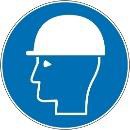 EQUIPEMENTS DE PROTECTION INDIVIDUELLE (EPI)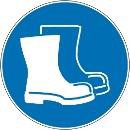 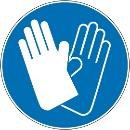 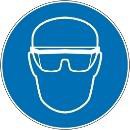 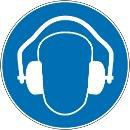 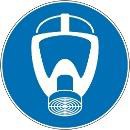 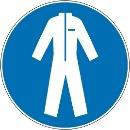 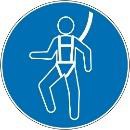 Combinaison	☐ HarnaisAutres équipements de protections spécifiques à l’activité – cf. fiches de données sécuritéHabilitation électrique	☐	Equipement de travailProduits d’entretien	☐	CACES (lesquels) :Signalisation routière	☐	PSC1 ou SST	☐	HACCPAutres (préciser) :……………………………………………………………………………………………………………………………………………………………………………………………………………………………………………………………………………………………………………………………………………………………………………………………………………………………………………………………………………………….……………………………………………………………………………………………………………………………………………………………..……………………………………………………………………………………………………………………………………………………………Date et signature de l’agentDate et signature du responsable hiérarchiqueDate et signature de l’autorité territorialeDate et signature de l’agentDate et signature du responsable hiérarchiqueDate et signature de l’autorité territoriale